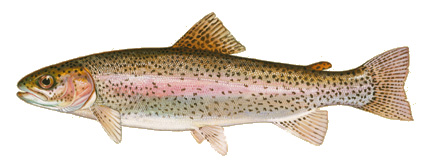 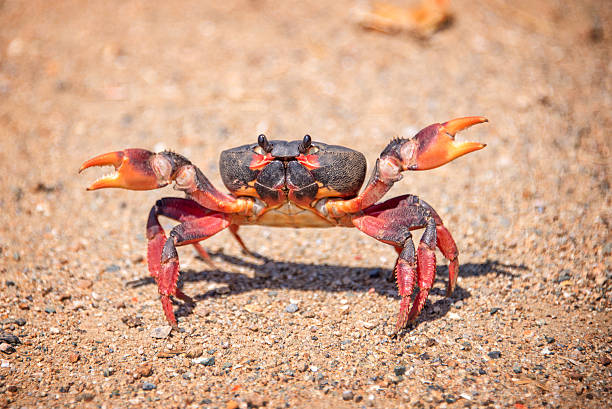 truitecrabe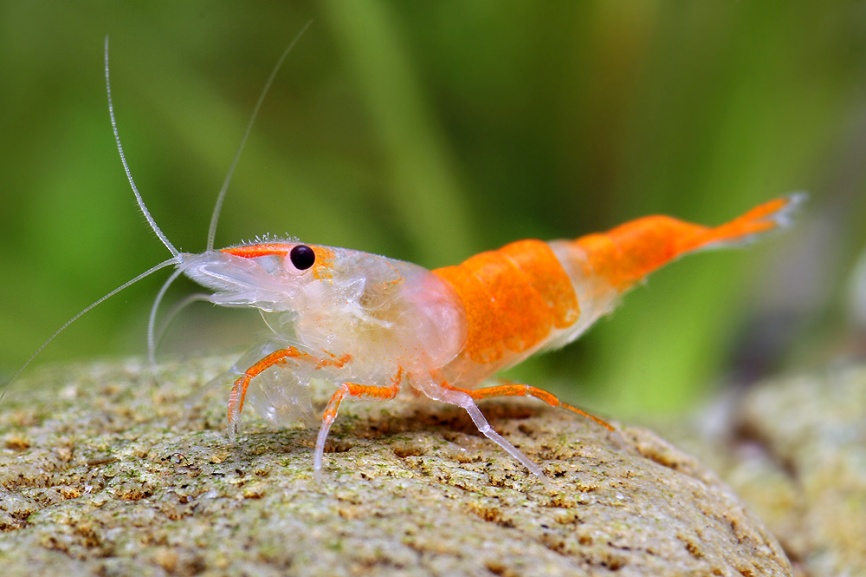 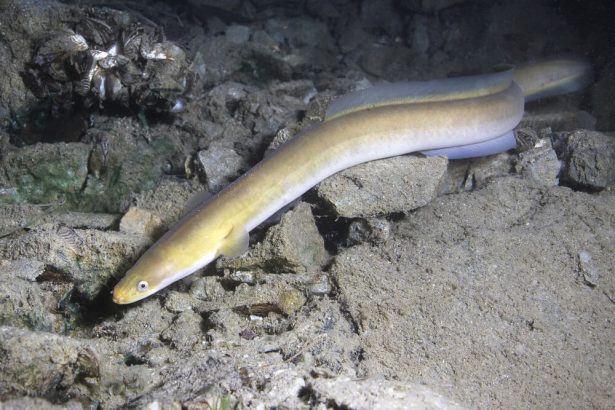 crevetteanguille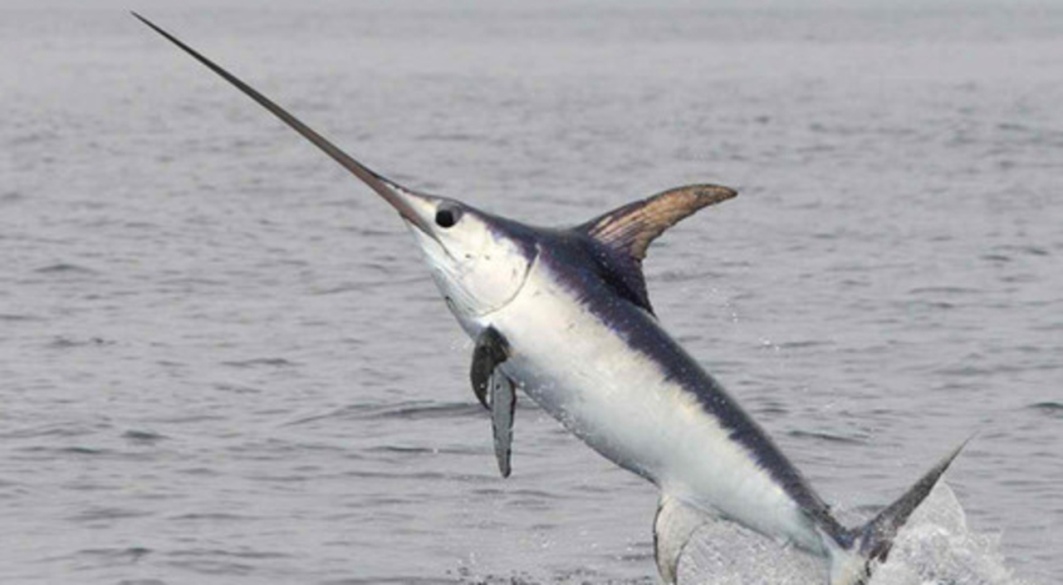 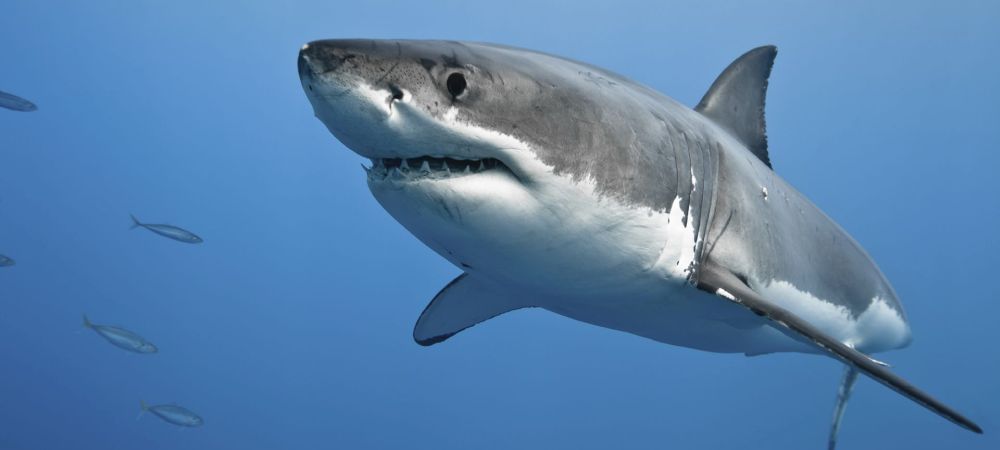 espadonrequin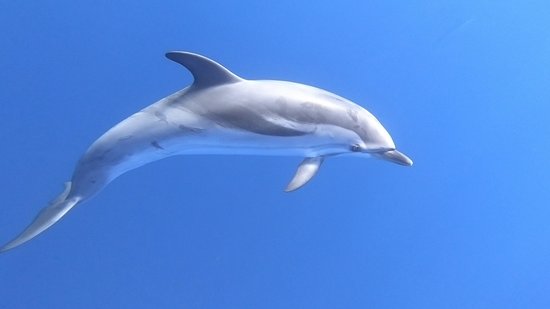 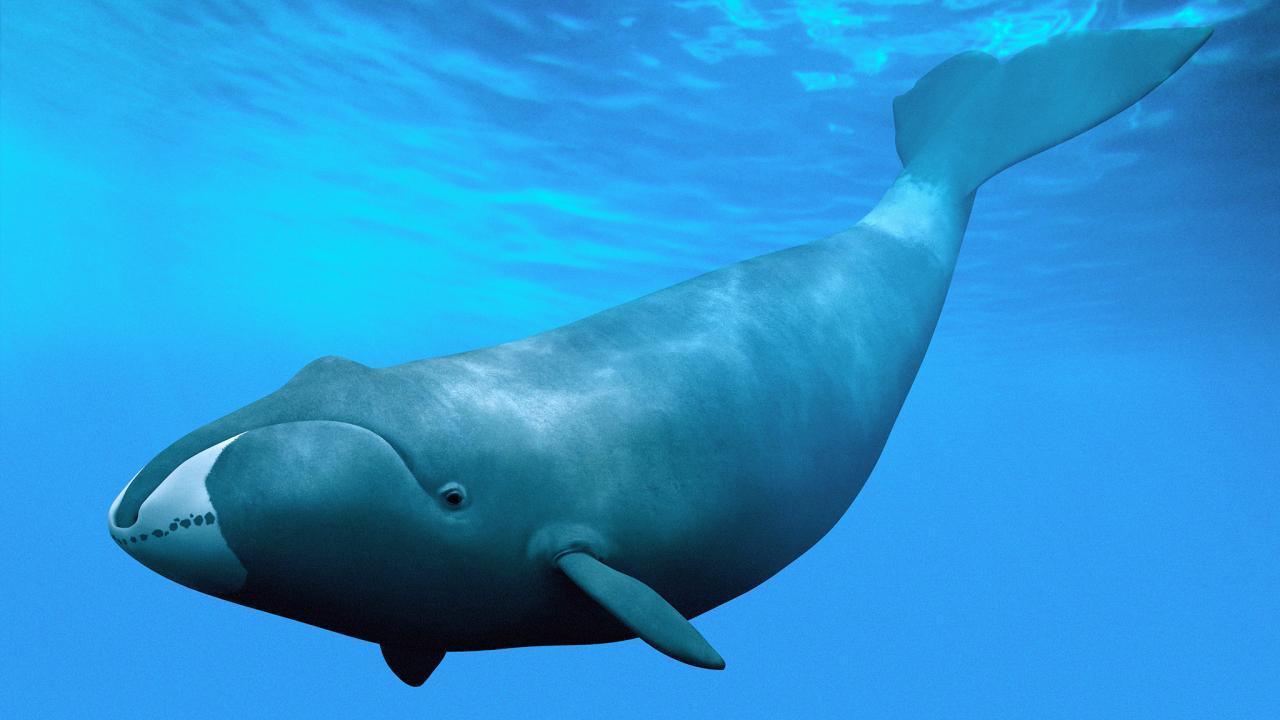 dauphinbaleine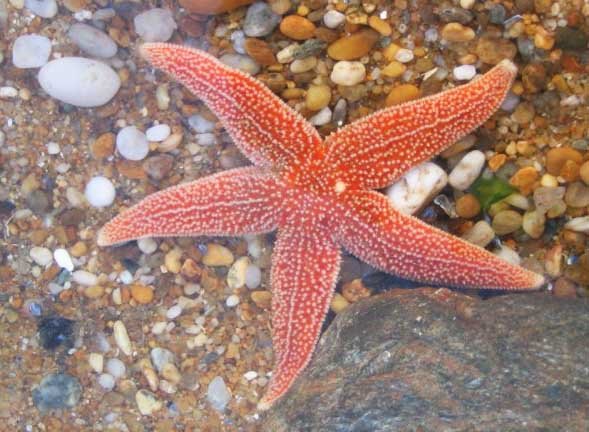 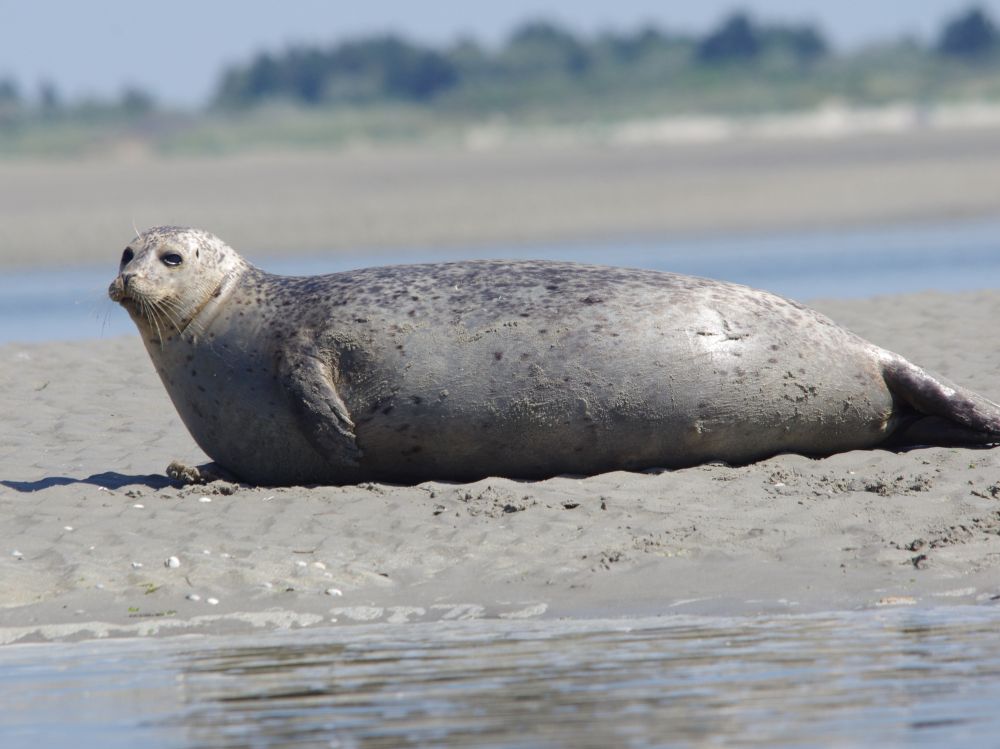 étoile de merphoque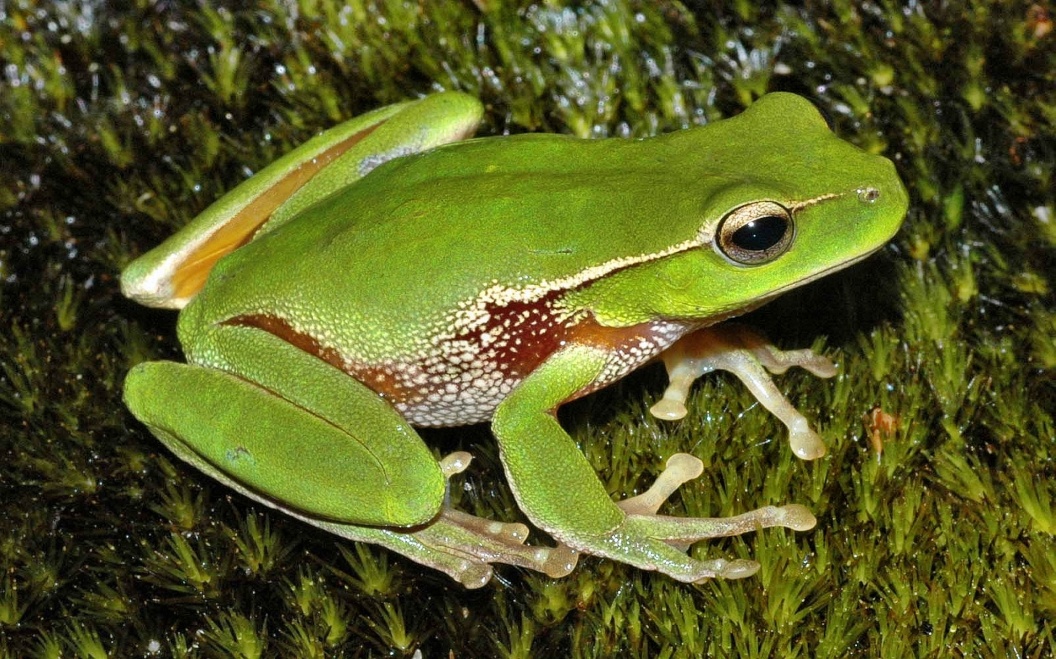 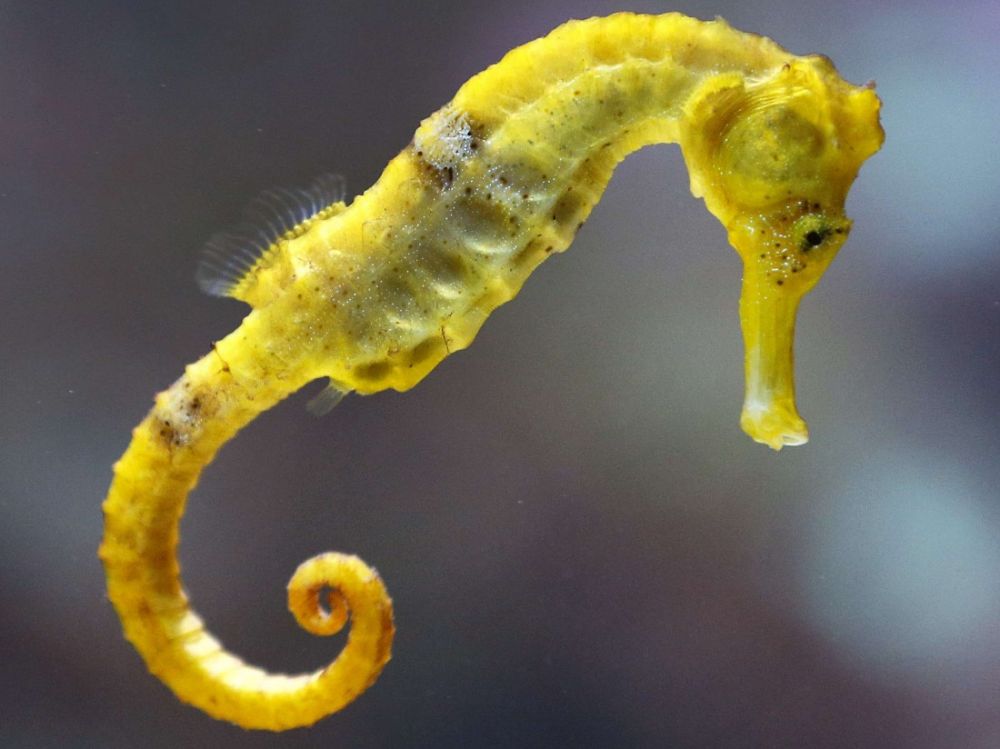 grenouillehippocampeles animaux aquatiques